КАРАРРЕШЕНИЕ15 сентября  2018 года                                                                           № 30-03«О возложении обязанности руководителя Исполнительного комитета Актанышского муниципального района»В связи с досрочным прекращением полномочий руководителя Исполнительного комитета Актанышского муниципального района Фаттахова Э.Н., в соответствии с Федеральным законом от 06.10.2003 № 131-ФЗ «Об общих принципах организации местного самоуправления в Российской Федерации», с ч. 4 ст. 46 Устава Актанышского муниципального района, ч. 5.5 Положения об исполнительном комитете Актанышского муниципального района Совет Актанышского муниципального района РЕШИЛ:1. До назначения по результатам конкурса руководителя Исполнительного комитета Актанышского муниципального района возложить исполнение обязанностей руководителя Исполнительного комитета Актанышского муниципального района с 15 сентября 2018 года на заместителя руководителя Исполнительного комитета Актанышского муниципального района  Тимирова Альберта Индарифовича. 2. Настоящее решение вступает со дня его принятия.3. Опубликовать данное решение в местной газете «Актаныш таннары» и разместить на официальном портале Актанышского муниципального района по адресу http://aktanysh.tatarstan.ru/.4. Контроль за исполнением настоящего решения возложить на руководителя аппарата Совета Актанышского муниципального района                       А.С. Карамова.Глава Актанышского муниципального района                                               Э.Н.ФаттаховТАТАРСТАН РЕСПУБЛИКАСЫАКТАНЫШ МУНИЦИПАЛЬ РАЙОНЫ СОВЕТЫIII чакырылыш423740, Актаныш авылы, Ленин пр.,17нче йорт. Тел. 3-18-57, факс 3-15-05.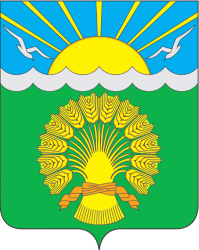 РЕСПУБЛИКА ТАТАРСТАНСОВЕТ АКТАНЫШСКОГО МУНИЦИПАЛЬНОГО РАЙОНАIII созыва423740, село Актаныш, пр. Ленина,дом 17. Тел/. 3-18-57, факс 3-15-05.